ELEIÇÕES PARA OS 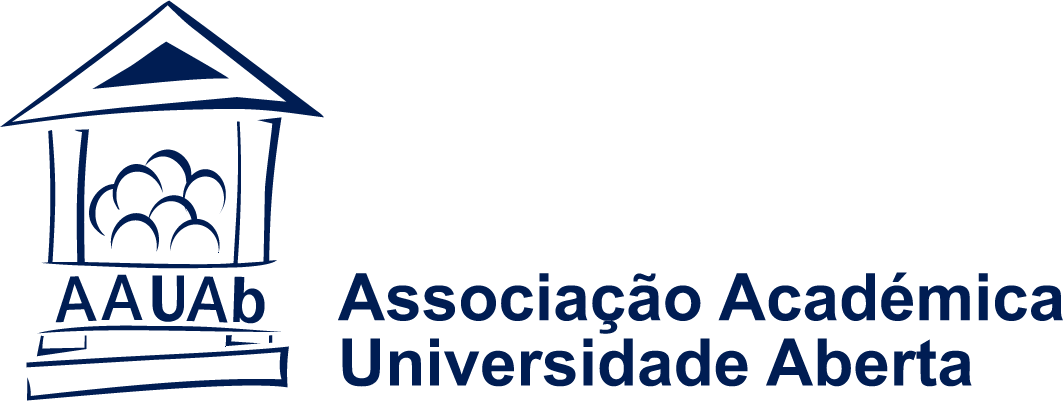 ÓRGÃOS SOCIAIS(Mandato 2019-2021)Ficha da lista candidataDADOS DO MANDATÁRIO  Nome:			       N.º sócio da AAUAb:	      N.º de estudante:	       Endereço de e-mail:	       Telemóvel:			       Local de residência:	       Curso que frequenta:	     Declaro que tomei conhecimento dos Estatutos da AAUAb: Data:      Assinatura do mandatário: _______________________________Assinatura do candidato a presidente da direção: ____________________Notas: Esta ficha deve ser preenchida na totalidade e enviada juntamente com cópia do cartão de estudante do mandatário.COMPOSIÇÃO DA LISTACANDIDATOS À MESA DA ASSEMBLEIA-GERAL  Presidente:		       Vice-Presidente:	       Secretário:		     CANDIDATOS AO CONSELHO FISCAL  Presidente:		       Relator:		       Secretário:		     CANDIDATOS À DIREÇÃO  Presidente:		       Vice-Presidente:	       Secretário:		       Tesoureiro:	       1.º Vogal:		       2.º Vogal:		       3.º Vogal:		       4.º Vogal:		       5.º Vogal:		       6.º Vogal:		       7.º Vogal:		       8.º Vogal:		       9.º Vogal:		     CANDIDATOS A SUPLENTE  1.º Suplente:	       2.º Suplente:	       3.º Suplente:	       4.º Suplente:	       5.º Suplente:	     